II MIĘDZYSZKOLNY TURNIEJ MATEMATYCZNY 2021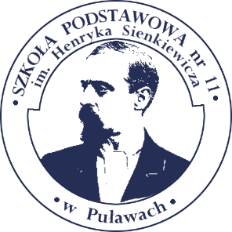 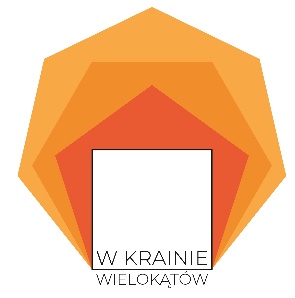  W krainie wielokątówKlasy VRunda I maksymalna ilość punktów to 5, czas 10 min.Zad. 1 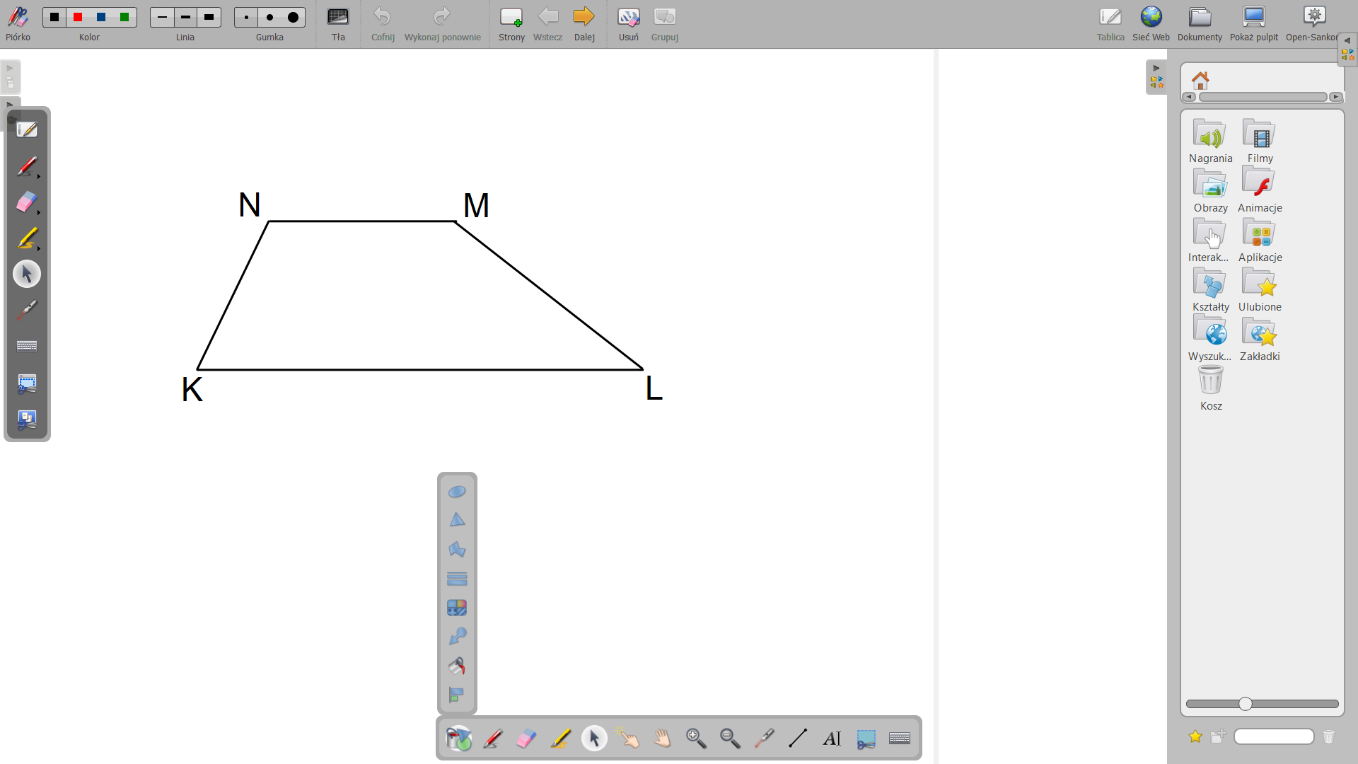 Dany jest trapez KLMN. Jaka jest suma miar kątów wewnętrznych: KNM oraz MLK tego trapezu, jeśli wiadomo, że kąt NKL ma miarę 620, a kąt LMN ma miarę 1400?1190		b) 2090		c) 1580		d) 1800Zad. 2 W pewnym prostokącie długość jednego boku wynosi 12 cm. O ile decymetrów dłuższy jest od niego dugi bok, jeżeli obwód tego prostokąta wynosi 6dm?6 cm		b) 0,6 dm	c) 0,8 dm	d) 1,2 dm	Zad. 3 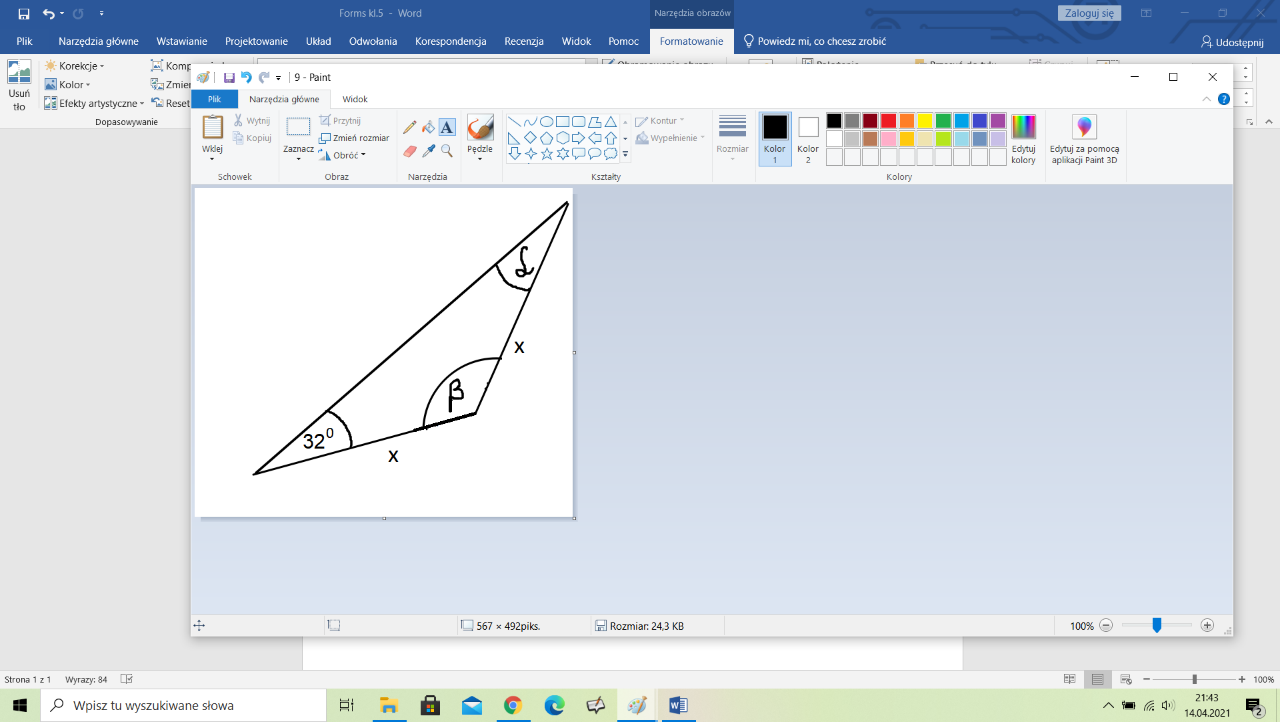 Jaką miarę ma kąt β?980116011201300Zad. 4 Dwie figury: prostokąt i romb mają takie same obwody. Prostokąt ma wymiary 4 dm x 5 cm. Oblicz pole rombu wiedząc, wysokość ma długość 1 dm.2,25 dm2		b) 0,225 dm2		c) 5 dm2		d) 225 dm2Zad. 5W równoległoboku kąt ostry ma miarę pięć razy mniejszą niż kąt rozwarty? Zapisz jakie miary mają kąty tego rombu.